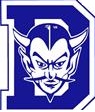      Davis Senior High School Daily Bulletin                                                      Friday, April 14, 2017 THIS DAY IN HISTORY: 1918 - The U.S. First Aero Squadron engaged in America's first aerial dogfight with enemy aircraft over Toul, France.LUNCH CHOICES:  Taqueria Chicken Sandwich w/Salsa and Cajun Fries, Banh Mi Dog w/Cajun Fries, Spicy Pepperoni Pasta w/Garlic ToastATHLETICS: Track & Field @ Woody Wilson Invitational – TBA                                                                          dismissal: TBADavis Football: Players, don’t forget to order your Spirit Pack.  The deadline is 4/15/17.  Go to: davishsfootball2017.itemorder.com. Calling all senior athletes.  Are you moving on to play a college sport at the next level? If so we invite you to participate in the signing day ceremony on May 4th at 12:15 in the quad.  If you plan to participate, please stop by the athletics office at DSHS and pick up an information request form.  This information will be used during the ceremony to celebrate your accomplishments. All athletes that are participating in their sport at any college level are encouraged to participate.  Davis Senior High School Athletics announces online registration. Say goodbye to the 10-page paper packet! Beginning June 1st, the athletic department will be rolling out the new system for the 2017-2018 school year.  Athletes in grades 9-12 will submit their sports paperwork via the new online system. Detailed instructions are available on the DSHS website Athletics page  http://dshs.djusd.net/athletics  Questions? Contact the Athletics Department 757-5400 x125 Attention current 8th through 11th grade girls:  If you are interested in playing girls basketball at the high school next school year, you are encouraged to participate in our spring and summer program called D-Town.  Our program consists of summer league games, Chico camp, tournaments and practices. It will run through June.  For more information, please email coach Heather Highshoe at hhighshoe@gmail.com. Attention all incoming 9-12th graders interested in trying out for Davis High Girls Volleyball in the Fall, there will be a parent information night on Thursday, April 27th at 6:00 pm in the Davis High Library.  Summer training opportunities will be discussed as well as August tryout dates and requirements.   Email coach Julie Crawford with any questions.  See you there. jcrawford@djusd.net. TODAY:  This Friday, go to Blaze Pizza from 5:00-8:00 to support your speech and debate team! Bring the designated flyer, which are in Ms. Widman’s room, P-23 and 20% of the proceeds go to the team. ATTENTION AP TESTERS! The AP roster is available for review at the Testing Coordinator desk in the Admin Office if you would like to confirm your AP exams order.  Hey CSF, come on down to Room P-13 at lunch today, Friday to decide on next year’s officers.  We are holding elections this Friday. Abrosexual describes someone whose orientation fluctuates between different orientations.  Want to know more and have some free snacks?  Come to the GSA meeting this Friday at lunch in Mr. Wheeler’s room, L-20, above the library. “We All Belong” Discussion, Lunchtime, Library West Conf. Room.OPPORTUNITIES/EVENTS/MISCELLANEOUS: The DSHS Dance team will hold tryouts for the 2017-2018 school year from Monday, April 24th-Thursday, April 27th from 4:00pm-6:00pm daily in the DSHS Dance room.There will be a mandatory parent/guardian meeting on Tuesday, April 19th from 5:30pm-6:00pm in the DSHS Dance room.  It is required that all dancers have been cleared by Athletics prior to participating in tryouts.  For an Athletic clearance packet please visit the Administration office at DSHS or go online to the Athletics website @ http://dshs.djusd.net/athletics for forms.  For any questions please email Coach Perez @ kperez@djusd.net. The Sacramento Zoo Camp Counselor Program is offering a summer volunteer program for teens ages 15-19. Students work with camp counselors to teach classes for campers, lead songs and games, guide campers through the Zoo on scavenger hunts, assist in the Family Overnight Safari, and more.  The deadline to apply is Sunday, April 18th.  Come to the Career Center for more information.Come see “A Tribute to Tony Fields,” the very last show of the 2016-2017 school year!  This fun-filled musical follows actors trying to make it in the theater business and it’s the end you won’t want to miss!  Shows are on April 21 and 22nd at 7:00 in the Brunelle Theater. The RISE (Recycling Is Simply Elementary) Student Board is recruiting new members! The Board is a group of students that works to improve recycling processes in Davis schools.  Students with all interests are welcome – artists, writers, computer-savvy folks; anyone can be a part of the RISE! If you are interested, contact risestudentboard@gmail.com or come to an introductory meeting on April 15th at Holmes Jr. High from 2:00 pm – 4:00 pm in Room P2.  For more details, see the RISE recruitment video on the DHS Homepage. Are you funny, amusing or comical? Ever dream of doing stand-up or a skit? Then pick up a Student Comedy Night application in N-1A after May 2nd. You are invited to attend a discussion with District Climate Coordinator Kate Snow on the current situation for immigrants in the United States and how the recent “We All Belong” resolution passed by the Davis school board supports immigrant students and families.  She will be on site Friday, April 14th at lunch to explain the resolution, facilitate a conversation, and answer any questions on this important topic in the West Conference room of the DHS Library. If you have any questions, please visit Kellie Sequeira in the vice principal office.Calling all students of the arts! Ever wanted to create and design a show poster, write press releases, and be in charge?  Join the DHS Drama Executive Board, applications are available in P-11 and are due at the beginning of lunch on Friday, April 14th. Link Crew applications for 2017-2018 are now available in the Finance Office or L-23, Mr. Williams’ room.  Join the fun and make a difference.  Students helping students succeed!  Also, be sure to join us on the quad Wednesdays at lunch to play Jenga, Uno and Fact or Crap. Go Link Crew!The DHS Car Club is hosting the Davis High Car Show on Saturday, April 15th from 10:00 am-1:00 pm in the DHS stadium parking lot.  Come to spectate, or bring a cool car if you got one!  If you are bringing a car, please arrive at 9:30 am.  No application is required and food will be available for purchase.  Follow us on Instagram@dhscarclub. Sports Physical Clinic will be held on Saturday, June 3 from 8:30 – 11:30 am, Sutter Family Medicine, 2030 Sutter Pl., Suite 200, Davis.  Athletes in grades 7-12 are encouraged to complete their sports physicals this spring for the 2017-2018 school year.  A $20 donation for participation in the clinic will be donated to benefit DHS Athletics.  Bring your Sports Physical Exam form filled out and signed by a parent to participate in the clinic.  Physical forms are available in the DHS Front Office or on the Athletics page of the DHS website, forms folder: https://dshs.djusd.netCLUBS: The DHS Best Buddies Club is participating in the Annual Bay Area Friendship Walk on Saturday, April 22nd in San Francisco.  Our team, The Blue Devil Parade, has already started raising money for the walk by reaching out to friends and family and we’re already up to $1000! Check out our team page if you are interested in joining our team or donating to a great cause!Attention CSF Seniors: If you are graduating as an active lifetime member, you are eligible to apply for our CSF chapter scholarship.  Due date is Tuesday, April 25.  Come to P-13 for application details.  IMPORTANT DATES:  4/14		Mr. Blue Devil 7:00 pm Brunelle Theater 4/15		Davis High Car Show 10:00-1:00 DHS Stadium Parking Lot4/15		Mu Alpha Theta Math Tournament – South Gym & N-classrooms, 8am-1pm4/17		Day of Silence4/19,4/20,4/21 CAASSP Testing4/21 		Academic Center Awards, lunchtime Academic Center 4/21, 4/22	A Tribute to Tony Fields 7:00 Brunelle Theater 4/26, 4/27	CAASP Testing (10th Grade)4/27		Senior Assembly 11:40 North Gym4/27 		College Night Counseling Dept. Presentation 4/28		CST Make-up 10th Grade 5/1-5/13	AP Testing Schedule (DHS Website)5/2		Bands Senior Concert 7:30 pm Brunelle Theater5/5		Quarter 4 Progress Period ends5/6		Festival of the Arts – Bands Davis Central Park5/11		Drama Soiree – Drama Class 7:00 Brunelle Theater5/13		Senior Ball Sacramento Hyatt Hotel 5/15-5/31	Graduation 2017 tickets go on sale, Blue Devil Online Store or Finance Office @ lunch5/16		Renaissance Awards 6:00 DHS Library2017-2018 DHS Bell SchedulesRegular Bell ScheduleRegular Mon., Tues., Fri.						HomecomingWednesday Block Schedule					Secondary ArticulationThursday Block Schedule1st SEMESTER     FINAL EXAM SCHEDULE                    FALL 2017*Bag lunch available at 12:35 on Wednesday, Thursday, & Friday.2nd  SEMESTER     FINAL EXAM SCHEDULE                    Spring 2018WEEK #1     Monday is a holiday. Wednesday is a late start day; periods 2-7 will be in session. Friday dismissal is at 2:30 p.m.   Final examinations for year-long Senior Social Studies and English Classes administered on Thursday & Friday.WEEK #2    NOTE: Schedule begins at 8:15am each day.   Seniors are required to attend class during scheduled class periods & final periods during this week2nd  SEMESTER     FINAL EXAM SCHEDULE                    FALL 2018PeriodStartEnd18:159:0529:1110:01Break10:0110:11310:1111:01411:0712:00Lunch12:0012:42512:481:3861:442:3472:403:30Period        StartEnd18:158:4828:549:2739:3310:06Break10:0610:16410:1610:51510:5711:30611:3612:09712:1512:48PeriodStartEnd18:15  9:1739:23  10:25Break10:2510:35510:35  11:40711:46  12:48PeriodStartEndCollab.8:008:4528:5310:25Break10:2510:35410:3512:10Lunch12:1012:52612:582:30PeriodStartEnd18:159:47Break9:479:5739:5711:32Lunch11:3212:14512:201:5271:583:30AssemblyTesting Mon/Tues/Thur/FriTesting WedPeriod 1    8:15  ̶  8:56                     8:15  ̶                     8:53  ̶  Period 2    9:02  ̶  9:43Class Schedule TBDClass Schedule TBDAssembly  9:43  ̶  10:47  BreakPeriod 3   10:57  ̶  11:38Period 4   11:44  ̶  12:27  Lunch        12:27  ̶  1:09Period 5     1:15  ̶  1:56Period 6     2:02  ̶  2:43                                ̶  2:30Period 7     2:49  ̶  3:30                               ̶  3:30MondayTuesdayWednesdayThursdayFridayRegular Monday schedule1st  Per Final8:15 – 10:202nd   Per Final8:15 – 10:203rd  Per Final8:15 – 10:206th  Per Final8:15 – 10:20Regular Monday scheduleBreak10:20 – 10:35Break10:20 – 10:35Break10:20 – 10:35Break10:20 – 10:35Regular Monday schedulePeriod 210:35  ̶  11:12     4th Per Final10:35 - 12:35*5th  Per Final10:35 - 12:35*7th  Per Final10:35 - 12:35*Regular Monday schedule Period 311:18  ̶  11:55     4th Per Final10:35 - 12:35*5th  Per Final10:35 - 12:35*7th  Per Final10:35 - 12:35*Regular Monday scheduleLunch11:55-12:38     4th Per Final10:35 - 12:35*5th  Per Final10:35 - 12:35*7th  Per Final10:35 - 12:35*Regular Monday scheduleLunch11:55-12:38Regular Monday schedulePeriod 412:44  ̶  1:21Regular Monday schedulePeriod 412:44  ̶  1:21Regular Monday schedulePeriod 51:27  ̶  2:04Regular Monday schedulePeriod 62:10  ̶  2:47Regular Monday schedulePeriod 72:53  ̶  3:30MondayTuesdayWednesday(Friday Schedule)Thursday(Regular Block)Friday(Wednesday Schedule)Either aregular school day orMemorial Day Holiday (No classes in session)1st Period8:15-9:051st Period8:15-9:051st Period8:15-9:47Staff Collaboration8:00-8:45Either aregular school day orMemorial Day Holiday (No classes in session)1st Period8:15-9:051st Period8:15-9:051st Period8:15-9:472nd Period8:53-10:25Either aregular school day orMemorial Day Holiday (No classes in session)2nd Period9:11-10:012nd Period9:11-10:011st Period8:15-9:472nd Period8:53-10:25Either aregular school day orMemorial Day Holiday (No classes in session)2nd Period9:11-10:012nd Period9:11-10:01Break9:47-9:572nd Period8:53-10:25Either aregular school day orMemorial Day Holiday (No classes in session)Break10:01-10:11Break10:01-10:11Break9:47-9:572nd Period8:53-10:25Either aregular school day orMemorial Day Holiday (No classes in session)Break10:01-10:11Break10:01-10:113rd Period 9:57-11:32Break10:25-10:35Either aregular school day orMemorial Day Holiday (No classes in session)3rd Period10:11-11:013rd Period10:11-11:013rd Period 9:57-11:32Break10:25-10:35Either aregular school day orMemorial Day Holiday (No classes in session)3rd Period10:11-11:013rd Period10:11-11:013rd Period 9:57-11:324th Period10:35-12:10Either aregular school day orMemorial Day Holiday (No classes in session)4th Period11:07-12:004th Period11:07-12:003rd Period 9:57-11:324th Period10:35-12:10Either aregular school day orMemorial Day Holiday (No classes in session)4th Period11:07-12:004th Period11:07-12:00Lunch11:32-12:144th Period10:35-12:10Either aregular school day orMemorial Day Holiday (No classes in session)4th Period11:07-12:004th Period11:07-12:00Lunch11:32-12:14Lunch12:10-12:52Either aregular school day orMemorial Day Holiday (No classes in session)Lunch 12:00-12:42Lunch 12:00-12:42Lunch11:32-12:14Lunch12:10-12:52Either aregular school day orMemorial Day Holiday (No classes in session)Lunch 12:00-12:42Lunch 12:00-12:425th Period12:20-1:52Lunch12:10-12:52Either aregular school day orMemorial Day Holiday (No classes in session)Lunch 12:00-12:42Lunch 12:00-12:425th Period12:20-1:526th Period12:58-2:30Either aregular school day orMemorial Day Holiday (No classes in session)5th Period12:48-1:385th Period12:48-1:385th Period12:20-1:526th Period12:58-2:30Either aregular school day orMemorial Day Holiday (No classes in session)6th Period1:44-2:346th Period1:44-2:347th Period1:58-3:30Either aregular school day orMemorial Day Holiday (No classes in session)7th Period2:40-3:307th Period2:40-3:307th Period1:58-3:30MondayJuneTuesdayJune WednesdayJune ThursdayJune FridayJune 1st Per Final8:15 – 10:202nd  Per Final8:15 – 10:203rd  Per Final8:15 – 10:206th  Per Final8:15 – 10:20GRADUATION DAY!PRACTICE8:30 a.m. –11:00 a.m. Seniors Practice atRon & Mary Brown StadiumCEREMONY6:30 p.m., graduates line up in North Gym7:30 p.m., program begins!Break10:20 – 10:35Break10:20 – 10:35Break10:20 – 10:35Break10:20 – 10:35GRADUATION DAY!PRACTICE8:30 a.m. –11:00 a.m. Seniors Practice atRon & Mary Brown StadiumCEREMONY6:30 p.m., graduates line up in North Gym7:30 p.m., program begins!Period 210:35  ̶  11:12GRADUATION DAY!PRACTICE8:30 a.m. –11:00 a.m. Seniors Practice atRon & Mary Brown StadiumCEREMONY6:30 p.m., graduates line up in North Gym7:30 p.m., program begins!Period 311:18  ̶  11:554th  Per Final10:35 - 12:35*5th Per Final10:35 - 12:35*7th  Per Final10:35 - 12:35*GRADUATION DAY!PRACTICE8:30 a.m. –11:00 a.m. Seniors Practice atRon & Mary Brown StadiumCEREMONY6:30 p.m., graduates line up in North Gym7:30 p.m., program begins!Lunch11:55-12:384th  Per Final10:35 - 12:35*5th Per Final10:35 - 12:35*7th  Per Final10:35 - 12:35*GRADUATION DAY!PRACTICE8:30 a.m. –11:00 a.m. Seniors Practice atRon & Mary Brown StadiumCEREMONY6:30 p.m., graduates line up in North Gym7:30 p.m., program begins!Period 412:44  ̶  1:21GRADUATION DAY!PRACTICE8:30 a.m. –11:00 a.m. Seniors Practice atRon & Mary Brown StadiumCEREMONY6:30 p.m., graduates line up in North Gym7:30 p.m., program begins!Period 51:27  ̶  2:04GRADUATION DAY!PRACTICE8:30 a.m. –11:00 a.m. Seniors Practice atRon & Mary Brown StadiumCEREMONY6:30 p.m., graduates line up in North Gym7:30 p.m., program begins!Period 62:10  ̶  2:47GRADUATION DAY!PRACTICE8:30 a.m. –11:00 a.m. Seniors Practice atRon & Mary Brown StadiumCEREMONY6:30 p.m., graduates line up in North Gym7:30 p.m., program begins!Period 72:53  ̶  3:30GRADUATION DAY!PRACTICE8:30 a.m. –11:00 a.m. Seniors Practice atRon & Mary Brown StadiumCEREMONY6:30 p.m., graduates line up in North Gym7:30 p.m., program begins!